Př8	12.6. 2020 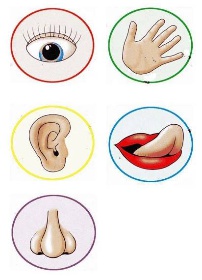 Zdravím všechny.  Jelikož se čas nachýlil, dnes Vám posílám poslední práci před prázdninami.Vaši snahu během karantény samozřejmě nezapomenu a objeví se v koncovém hodnocení.Chci poděkovat za spolupráci a za plnění úkolů v tak nelehké době, která nás zasáhla.Dnešním tématem: Lidské smysly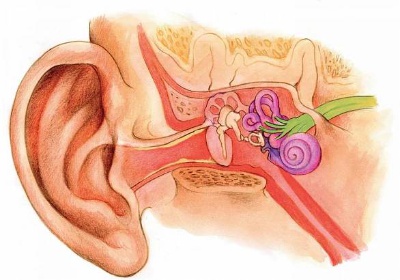 1/ podívejte se na videaSluch: https://www.youtube.com/watch?v=etk83xl9CvYZrak: https://www.youtube.com/watch?v=WhdS9FX54OoSmysly: sluch, hmat, čich, chuť: https://www.youtube.com/watch?v=xkOB3kS8pLc&t=58s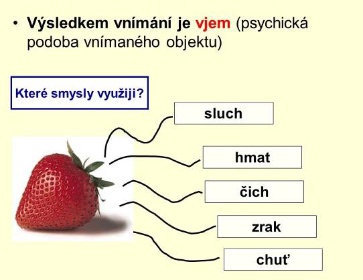 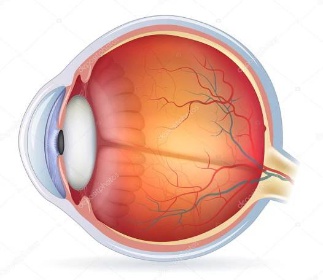 2/ přečíst uč. str. 98 -103 informace o jednotlivých smyslech3/ zápis: Smysly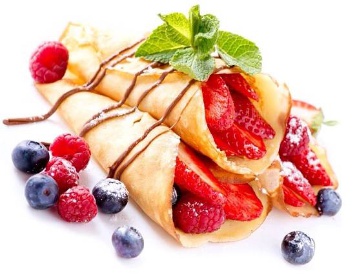 *Smysl – orgán, na jaké podněty smysl reagujenapř.: čich – čichové buňky na nosní sliznici – nosrozlišujeme vůni a zápach = chem. látky ve vzduchuMějte se pěkně a užijte si prázdniny. Zdraví Němcová L. 